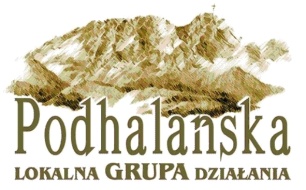 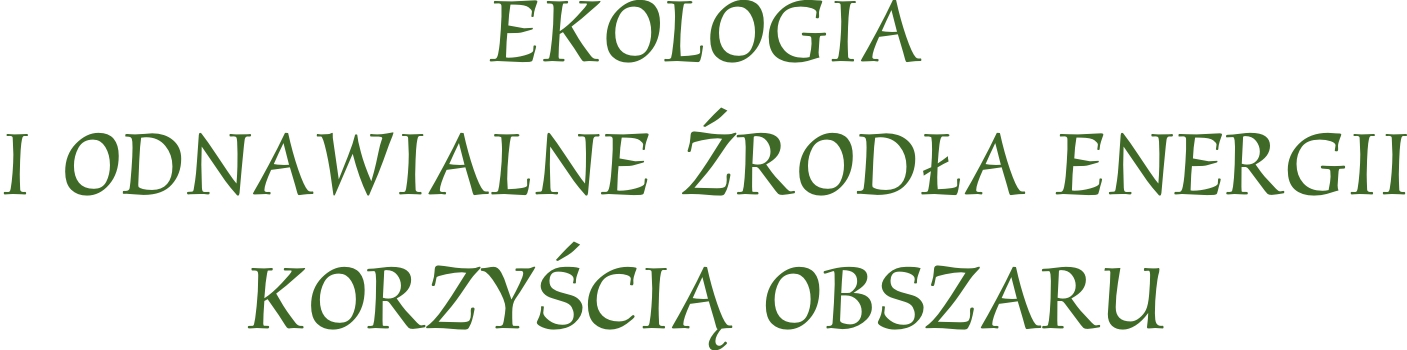 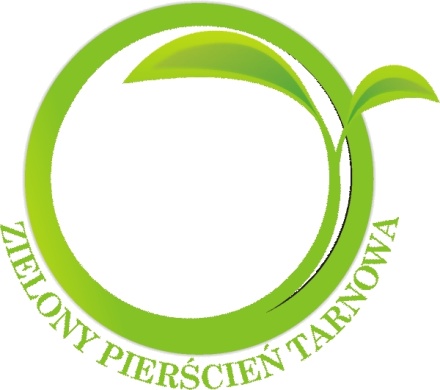 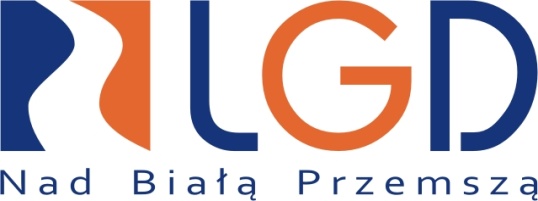 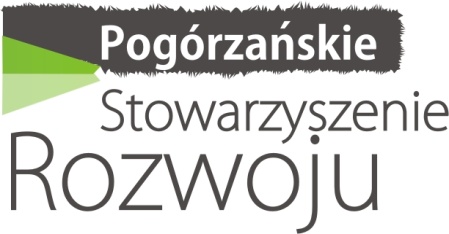 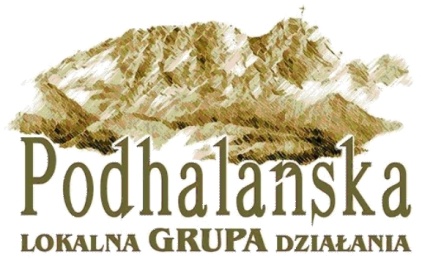 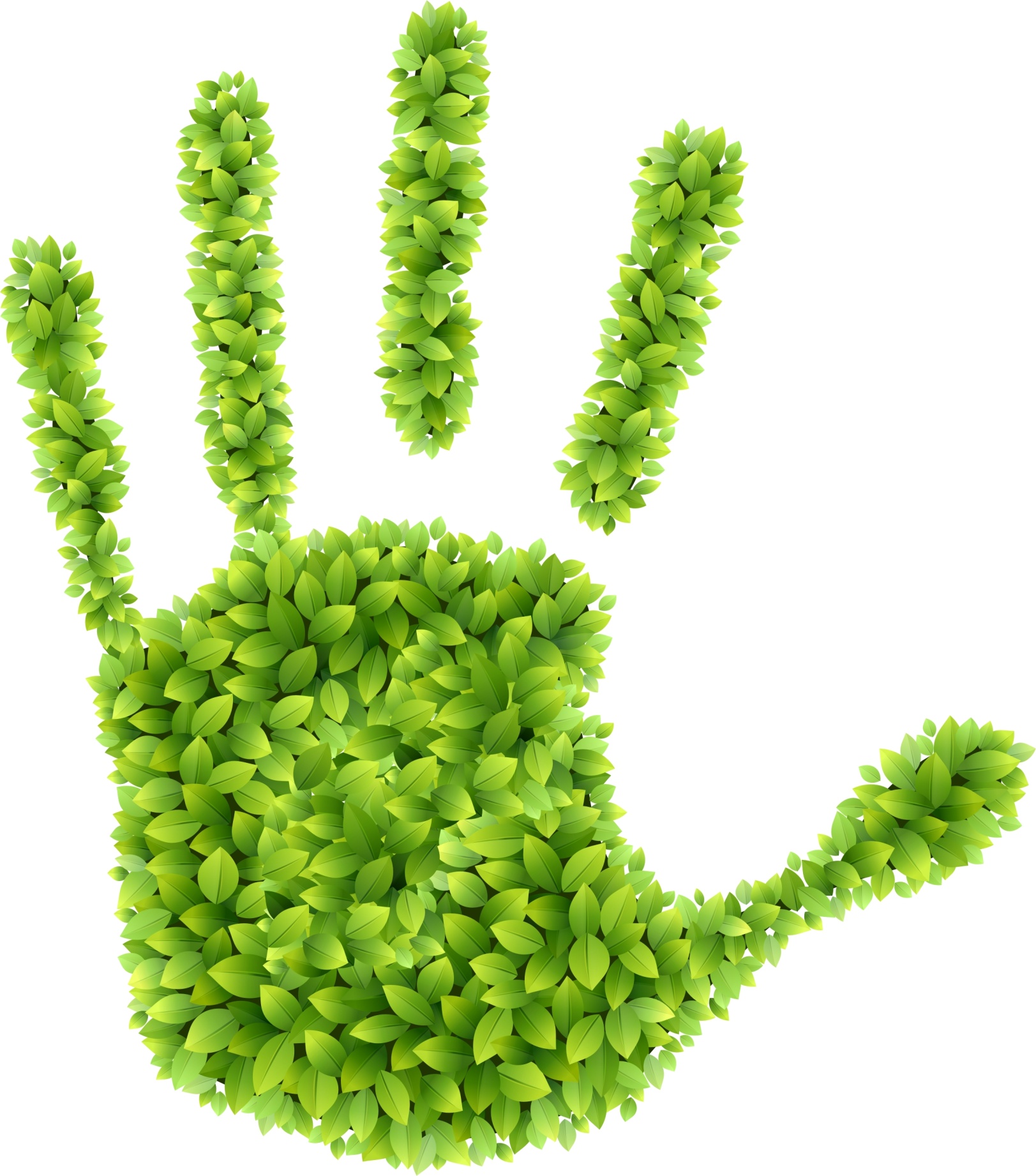 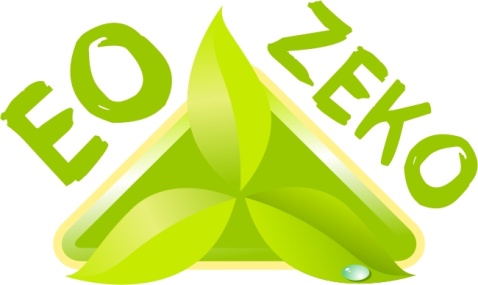 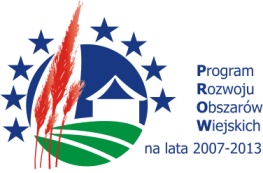 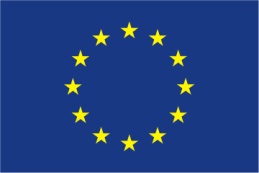 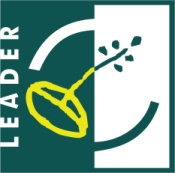 Europejski Fundusz Rolny na rzecz Rozwoju Obszarów Wiejskich: Europa inwestująca w obszary wiejskie.Projekt współfinansowany ze środków Unii Europejskiej w ramach osi 4 – LEADER  Programu Rozwoju Obszarów Wiejskich na lata 2007-2013 w ramach działania Wdrażanie Projektów Współpracy.Instytucja Zarządzająca Programem Rozwoju Obszarów Wiejskich na lata 2007-2013 - Minister Rolnictwa i Rozwoju Wsi.Zapraszamy na imprezę promocyjną:Zapraszamy na imprezę promocyjną:W programie imprezy m.in.:Data:Zaczynamy:Pokaz odnawialnych źródeł energii02-05-201514:00Wykłady ekspertówMiejsce:Miejsce:Promocja zachowań ekologicznychScena plenerowa w KościeliskuScena plenerowa w KościeliskuSpotkania ze specjalistami